		              Утверждено:Региональный Центр развития         движения «Абилимпикс»,          директор ГАУ ДПО НСО          «Новосибирский центр развития         профессионального образования»                /________________/А.М. Лейбов                __________   _____________2021Техническое заданиепо компетенции «Медицинский и социальный уход»регионального чемпионата «Абилимпикс» Новосибирской области -2021Разработано:Главный эксперт регионального чемпионата «Абилимпикс»Смирнова Оксана Васильевнаг. Новосибирск 2021Описание компетенции.Актуальность компетенции.Медицинский и социальный уход – это комплексная система, направленная на формирование адаптации к ситуации, связанной со здоровьем пациентов, их семей, групп населения и общества, с целью обеспечения максимально высокого качества жизни и поддержания психосоциального здоровья населения.Осуществление профессионального ухода за пациентами, на основе владения навыками медицинского и социального ухода, является частью вида профессиональной деятельности любого медицинского работника. Востребованность в этом виде деятельности на рынке труда медицинской отрасли постоянно растет. Это связано с увеличением продолжительности жизни, развитием медицины по поддержанию жизнедеятельности пациентов с хроническими заболеваниями, где значимое место до 70% занимает выхаживание пациентов с недостаточностью самостоятельного ухода. Навыки медсестры по уходу за больными необходимы и в домашних условиях для реабилитации послеоперационных, для выхаживания безнадежных и хронических больных, и в пансионатах, в отделениях паллиативной помощи, домах сестринского ухода за людьми старческого и пожилого возраста, в Хосписах и т.д.Отмечается тенденция в освоении навыков сестринского ухода лицами с ОВЗ и инвалидностью с целью реализации своих возможностей, личным примером повысить у пациентов активную жизненную позицию, мотивацию к выздоровлению, обучению, освоению навыков самоухода. 1.2. Профессии, по которым участники смогут трудоустроиться после получения данной компетенции.Специалист со средним общим образованием, освоивший программу профессионального обучения «Младшая медицинская сестра по уходу за больными» в соответствии с квалификационными требованиями профессионального стандарта «Младший медицинский персонал» допускается к профессиональной деятельности в должности младшая медицинская сестра по уходу за больными, сиделка (помощник по уходу).  Специалист со средним медицинским образованием, освоивший ППССЗ по специальности «Сестринское дело»* и программу профессионального обучения «Младшая медицинская сестра по уходу за больными» в соответствии с квалификационными требованиями профессионального стандарта «Младший медицинский персонал», могут трудоустроиться по профессии, должности: Медицинская сестра: старшая медицинская сестра, медицинская сестра участковая, медицинская сестра врача общей практики (семейного врача), медицинская сестра палатная (постовая), медицинская сестра процедурной, медицинская сестра перевязочной, операционная медицинская сестра, медицинская сестра-анестезист, медицинская сестра по физиотерапии, медицинская сестра по массажу, медицинская сестра диетическая, медицинская сестра приемного отделения (приемного покоя), медицинская сестра по приему вызовов и передаче их выездным бригадам, медицинская сестра стерилизационной, медицинский статистик и др.Младшая медицинская сестра Сиделка (помощник по уходу)Примечание* Единый квалификационный справочник должностей руководителей, специалистов и служащих Раздел «Квалификационные характеристики должностей работников в сфере здравоохранения» приказом Министерства здравоохранения и социального развития Российской Федерации от 23 июля 2010 года № 541н.Ссылка на образовательный и/или профессиональный стандарт (конкретные стандарты).Требования к квалификации.2.Конкурсное задание.2.1. Краткое описание задания. Конкурсное задание представляет собой клинический сценарий, (симуляция фрагмента реальной практической ситуации), состоящий из двух модулей, при выполнении которых будут оцениваться умения участников в соответствии с квалификационными требованиями по компетенции: категория Студенты - участники должны провести субъективное и объективное обследование пациента, определить и оценить основные параметры функционального состояния пациента, определить нарушенные потребности у пациента, составить план ухода (сестринских вмешательств), осуществить доказательный уход, провести обучение (беседу) с пациентом (членами семьи) об особенностях ухода (самоухода). 2.2. Структура и подробное описание конкурсного задания.2.3. Последовательность выполнения задания.Для успешного выполнения конкурсного задания участнику необходимо учитывать следующую последовательность:Изучить конкурсное задание.Оценить клиническую ситуацию. Выделить ключевые моменты конкурсного задания.Составить план действий по выполнению задания.Демонстрировать выполнение заданияОбъявить экспертам о завершении работы.Категория Студенты Модуль 1Клиническая ситуация: Вы осуществляете уход за пациентом 65 лет, находящимся в эндокринологическом отделении стационара с диагнозом: Сахарный диабет II тип. Пациент(ка) не всегда соблюдал(ла) рекомендации врача, часто забывал(а) принимать препараты снижающие уровень глюкозы в крови и редко измерял(а)  уровень глюкозы  крови. В стационаре врач назначил введение инсулина. Пациент(ка) испытывает трудности при перемещении, так как заболевание осложнилось развитием осложнения - ангиопатией сосудов нижних конечностей.Провести субъективное обследование пациента:Демонстрация действий:- выясняет жалобы;- определяет нарушение удовлетворения  потребностей пациента;2. Провести объективное обследование пациента:Демонстрация действий:- измеряет температуру тела;- измеряет АД; - определяет  частоту  пульса.3. Оценка и планирование (ухода) работы с пациентом:Демонстрация действий:- составляет план ухода (сестринских вмешательств) в соответствии с потребностями4. Осуществить общий медицинский уход:Демонстрация действий:-оказывает помощь пациенту при проведении гигиенических процедур в соответствии с потребностями- обучает пациента применению эргономического оборудования при перемещении.5. Выполнить врачебные назначения:Демонстрация действий:- вводит инсулин-обучить правилам использования глюкометром6. Заполнить медицинскую документацию.Демонстрация действий:- заносит данные АД, пульса, температуры в температурный  лист;-делает отметки в листе назначений.Модуль 2Клиническая ситуация: Вы посещаете пациента на дому. Пациент(ка) 48 лет, 2 дня назад  был (а) выписан(а)  из стационара после операции на кишечнике, с наложенной  колостомой. Пациент(а) испытывает трудности в уходе за колостомой, боится сделать что то неправильно, поэтому ограничивает себя в питании, чтобы калоприемник меньше наполнялся. Провести субъективное обследование пациента:Демонстрация действий:- выясняет жалобы;- определяет нарушение удовлетворения  потребностей пациента;2. Провести объективное обследование пациента:Демонстрация действий:- измеряет температуру тела;- измеряет   АД; - определяет  частоту  пульса.3. Оценка и планирование (ухода) работы с пациентом:Демонстрация действий:- определяет наличие потребности в обучении-составляет план обучения в соответствии с потребностями-проводит обучение  в соответствии с потребностями4. Выполнить врачебные назначения:Демонстрация действий:- осуществляет уход за колостомой, смену калоприемника5. Заполнить медицинскую документацию.Демонстрация действий:- заносит данные АД, пульса, температуры в температурный  лист;- делает отметки в листе назначений.С конкурсным заданием может справиться участник с ОВЗ, инвалидностью 3 группы по слуху, зрению, поражением опорно-двигательного аппарата, соматическими  заболеваниями, способные осуществлять все мероприятия по общему  уходу за пациентом, (включая возможность перемещения пациентов с использованием эргономических средств, работы с медицинской документацией, осуществление эффективной коммуникации с пациентами и родственниками).Участник имеет право воспользоваться Тулбоксом. Тулбокс- это набор инструмента из списка, указанного в инфраструктурном  листе (списке оборудования и расходных материалов), привозимый на Чемпионат участником. Тулбокс может включать только разрешенные и указанные в инфраструктурном листе, оборудование и материалы, соответствие которых  проверяется экспертами.  Ответственность за сохранность Тулбокса несет сам участник чемпионата. Например, участник имеет право привести с собой- механический, электронный тонометр (с голосовым оповещение для слабовидящих), медицинские перчатки смотровые соответствующего размера для конкурсанта, секундомер и др.Участник должен иметь собственную медицинскую одежду, обувь.Запрещено использовать устройства передающие, принимающие и хранящие информацию, профессиональные стандарты, алгоритмы, справочную литературу и другие  источники информации. 2.4. 30% изменение конкурсного задания.	За один  день до дня соревнований группа экспертов может внести  30% изменения в Конкурсное задание, которые не влияют на сложность выполнения задания, соответствуют квалификационным требованиям,  а также исключают любые изменения  Инфраструктурного листа. Изменения могут касаться манипуляций по уходу, положений (перемещений) пациента, применению при этом вспомогательных средств (средств реабилитации), простейших физиотерапевтических процедур, темы бесед   (обучения) пациента (родственников пациента), в соответствии с патологией и состоянием и потребностью пациента (статиста и его «легенды»).2.5. Критерии оценки выполнения заданияКатегория участников СтудентыCложность заданий остается неизменной для людей с различными нозологиями. Адаптация заданий заключается в возможности  увеличения времени выполнения задания, по единогласному решению  группы экспертов3.Перечень используемого оборудования, инструментов и расходных материалов.3.1. Студенты*Обязательным условием, выполнения конкурсного задания, является участие статистов. Количество статистов определяется количеством рабочих мест. На одно рабочее место один статист. Требования к статистам на площадке - люди старше 18 лет, среднего роста и телосложения в удобной одежде- водолазка (футболка, брюки, носки, удобная обувь).4. Минимальные требования к оснащению рабочих мест с учетом всех основных нозологий.Схема застройки соревновательной площадкиСтуденты 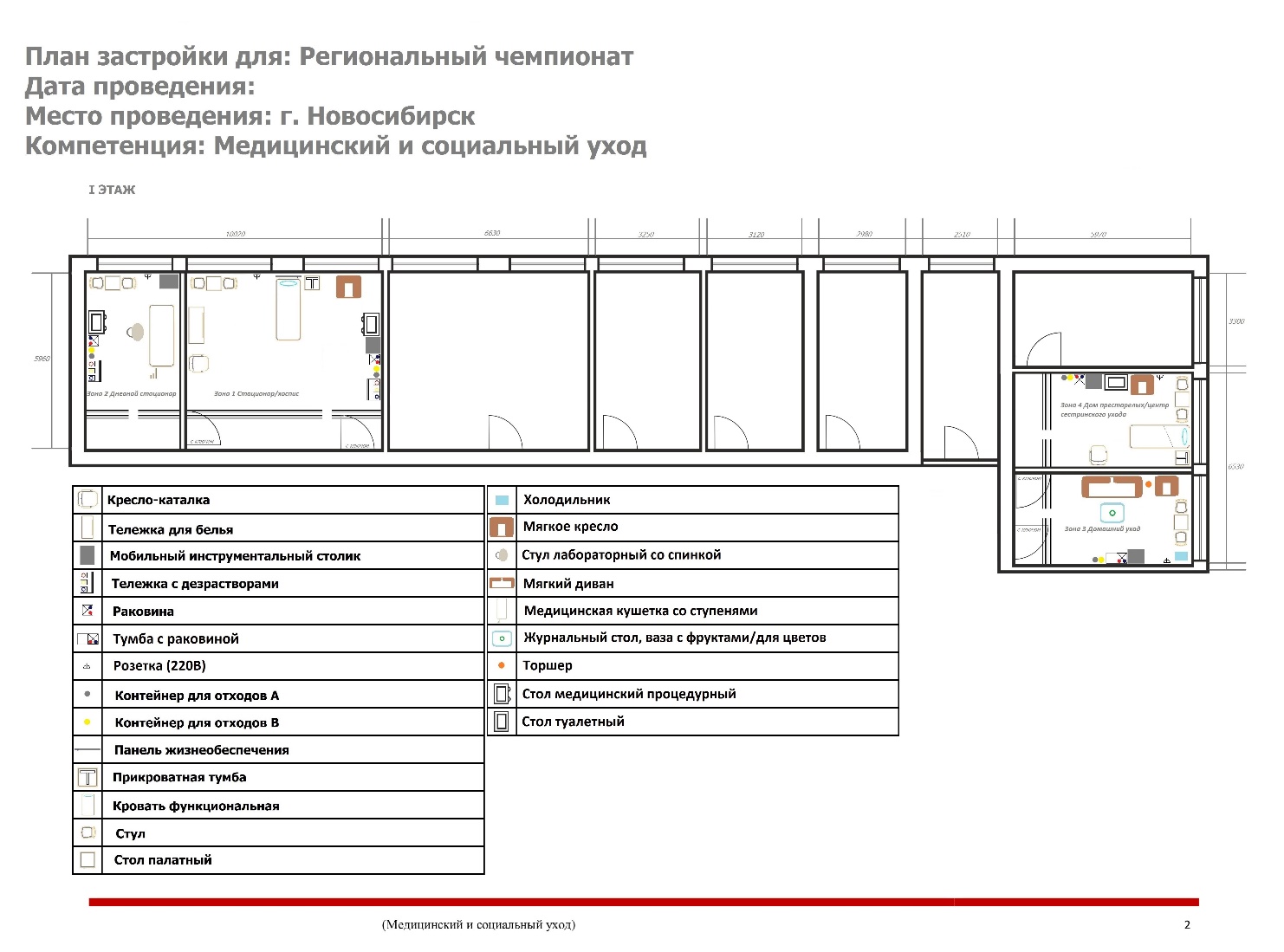 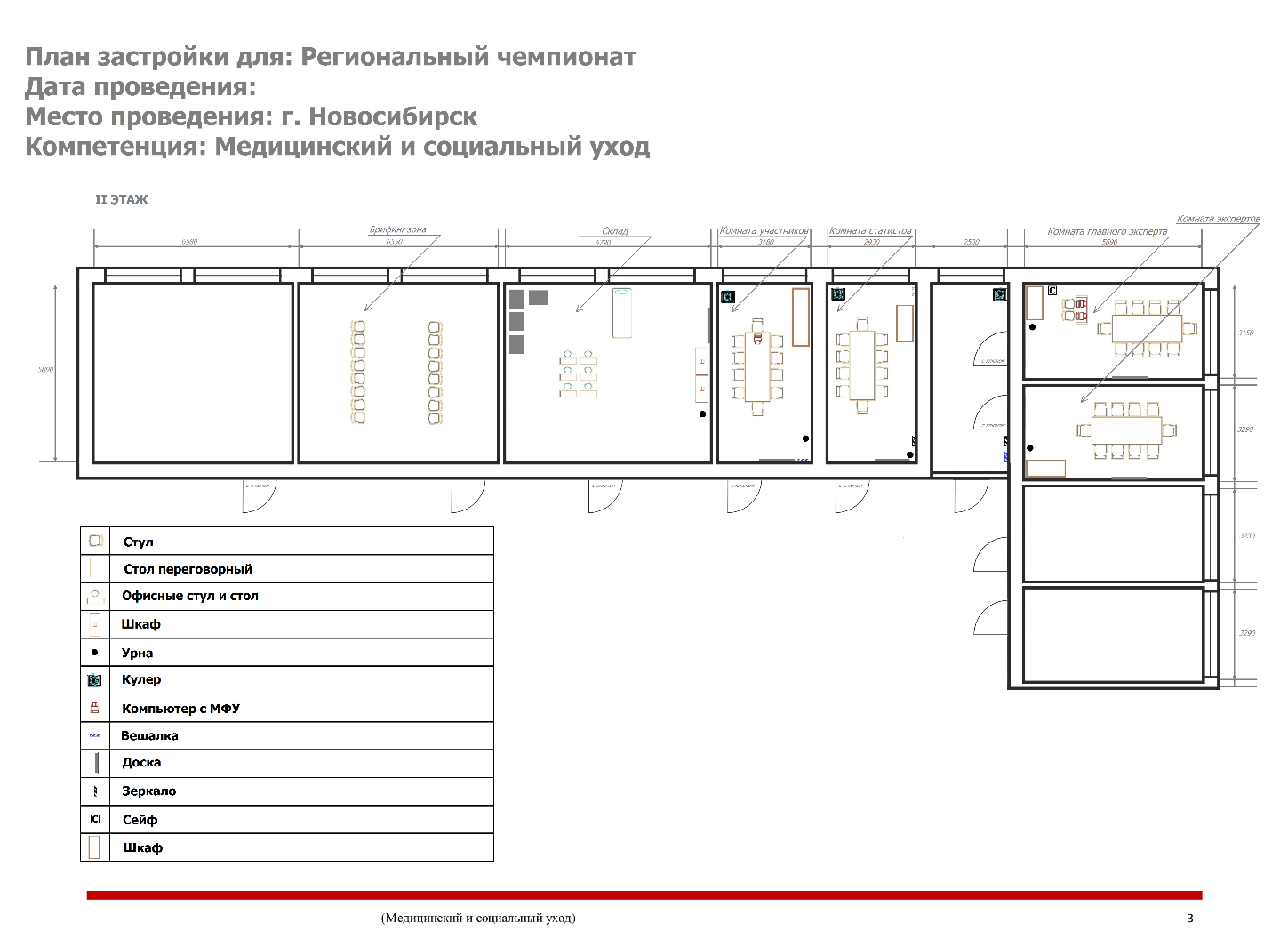 6. Требования охраны труда и техники безопасности6.1 Общие требования 6.1.1. К участию в конкурсе, под непосредственным контролем и руководством экспертов по  компетенции «Медицинский и социальный уход» допускаются участники, прошедшие инструктаж по охране труда и технике безопасности, ознакомленные с инструкцией по охране труда, имеющие необходимые навыки по эксплуатации инструментов и оборудования.6.1.2. В процессе выполнения конкурсных заданий и нахождения на территории и в помещениях места проведения конкурса, конкурсант обязан четко соблюдать:- инструкции по охране труда и технике безопасности; - не заходить за ограждения и в технические помещения;- соблюдать личную гигиену;- принимать пищу в строго отведенных местах;-самостоятельно использовать инструмент и оборудование, разрешенное к выполнению конкурсного задания.6.1.3. При выполнении конкурсного задания на участника могут воздействовать следующие вредные и (или) опасные факторы:• физические (высокое напряжение в электрической сети; система вентиляции); • химические (различные лекарственные препараты и вещества); • биологические (препараты, предназначенные для иммунизации; носители различных инфекционных заболеваний);• психофизиологические (состояние близкое к стрессовому, обусловленное страхом общения с носителями опасных заболеваний; чрезмерные эмоциональные нагрузки).6. 1.4. Во время работы на конкурсной площадке необходимо использовать следующую спецодежду и индивидуальные средства защиты: халат белый (медицинский костюм), головной убор (косынка или колпак), ватно-марлевая повязка, перчатки резиновые индивидуальные, очки (щиток), эргономичная обувь. 6.1.5. Обо всех неполадках в работе электропроводки и сантехники, инструментов и оборудования участник обязан незамедлительно сообщить эксперту. 6.1.6. Участник обязан выполнять требования пожарной безопасности. 6.1.7. Для обеспечения пожарной безопасности в легкодоступном месте должен присутствовать огнетушитель в рабочем состоянии. 6.1.8. В тех случаях, когда для выполнения работы требуется соблюдение стерильности, необходимо использовать стерильные одноразовые изделия. 6.1.9. Оборудование и приборы, которые могут оказаться под напряжением из-за нарушения изоляции, должны быть подвержены защитному заземлению вне зависимости от места их установки и проведения процедуры. 6.1.10. Не допускается хранение любого оборудования, аппаратуры и приборов на шкафах. 1.11. Конкурсная площадка должна быть оснащена всем необходимым оборудованием согласно инфраструктурному листу 6.2. Требования охраны труда перед началом работы6.2.1. Осмотреть и привести в порядок рабочее место, убрать все посторонние предметы, которые могут отвлекать внимание и затруднять работу.  6.2.2. Проверить правильность использования оборудования на конкурсной площадке (установка стола, стула) и, при необходимости, провести необходимые изменения для предотвращения неправильных поз и длительных напряжений мышц тела. 6.2.3. Проверить освещенность конкурсной площадки. 6.2.4. Надеть чистую санитарно-гигиеническую одежду, обувь, а при необходимости надеть спецодежду и спецобувь. 6.2.5. Убедиться в исправности всех аппаратов и оборудования, ограждений, блокировок, заземляющих устройств, и в случае обнаружения неисправностей немедленно проинформировать об этом эксперта. 6.2.6. Все контрольно-измерительные приборы оборудования и аппаратов необходимо подвергнуть проверке в соответствии с установленным порядком. 6.2.7. На конкурсной площадке запрещается проводить медицинские процедуры с использованием неисправных и (или) самодельных инструментов. 6.2.8. Запрещается приступать к работе при обнаружении любых несоответствий рабочего места установленным в данном разделе требованиям, а также при невозможности выполнить указанные в данном разделе подготовительные к работе действия. 6. 3. Требования охраны труда во время работы6.3.1. Участник на конкурсной площадке во время работы обязан: • неукоснительно соблюдать данную инструкцию; • строго выполнять все правила по эксплуатации и инструкции по охране труда используемых инструментов и различных приспособлений; • ежедневно содержать в порядке и чистоте свое место на конкурсной площадке; • соблюдать все общие требования гигиены труда; • получать информацию у статиста, исполняющего роль пациента, об имеющихся противопоказаниях к применению лекарственных препаратов, о наличии у него аллергических реакций и перенесенных в последнее время заболеваниях, а также о его контактах с носителями инфекционных заболеваний. 6.3.2. Во время работы на конкурсной площадке запрещается: • нарушать правила по использованию инструментов и приспособлений; • нарушать правила по эксплуатации инструментов. 6.3.3. Во время перерывов между конкурсными заданиями, с целью уменьшения нервно эмоционального напряжения, утомления зрительного аппарата, уменьшения гиподинамии и гипокинезии, предотвращения развития чрезмерного утомления необходимо выполнять соответствующие комплексы физических упражнений. 6.4. Требования охраны труда при аварийных ситуациях6.4.1. При обнаружении неисправности в работе электрических устройств, находящихся под напряжением (повышенном их нагреве, появления искрения, запаха гари, задымления и т.д.), участнику следует немедленно сообщить о случившемся экспертам, выполнение конкурсного задания продолжить только после устранения возникшей неисправности.6.4.2. В случае возникновения у участника плохого самочувствия или получения травмы сообщить об этом экспертам.6.4.3. При поражении участника электрическим током немедленно отключить электросеть, оказать первую помощь (самопомощь) пострадавшему, сообщить экспертам, при необходимости обратиться к врачу.6.4.4. При несчастном случае или внезапном заболевании необходимо в первую очередь отключить питание электрооборудования, сообщить о случившемся экспертам,  которые должны принять мероприятия по оказанию первой помощи пострадавшим, вызвать скорую медицинскую помощь, при необходимости отправить пострадавшего в ближайшее лечебное учреждение.6.4.5. При возникновении пожара необходимо немедленно оповестить экспертов. Приложить усилия для исключения состояния страха и паники.При обнаружении очага возгорания на конкурсной площадке необходимо любым возможным способом постараться загасить пламя в "зародыше" с обязательным соблюдением мер личной безопасности.При возгорании одежды попытаться сбросить ее. Если это сделать не удается, упасть на пол и, перекатываясь, сбить пламя; необходимо накрыть горящую одежду куском плотной ткани, облиться водой, запрещается бежать – бег только усилит интенсивность горения.В загоревшемся помещении не следует дожидаться, пока приблизится пламя. Основная опасность пожара для человека – дым. При наступлении признаков удушья лечь на пол и как можно быстрее ползти в сторону эвакуационного выхода.6.4.6. При обнаружении взрывоопасного или подозрительного предмета не подходите близко к нему, предупредите о возможной опасности находящихся поблизости экспертов или обслуживающий персонал.При происшествии взрыва необходимо спокойно уточнить обстановку и действовать по указанию экспертов, при необходимости эвакуации возьмите с собой документы и предметы первой необходимости, при передвижении соблюдайте осторожность, не трогайте поврежденные конструкции, оголившиеся электрические провода. В разрушенном или поврежденном помещении не следует пользоваться открытым огнем (спичками, зажигалками и т.п.).6.5.Требование охраны труда по окончании работПосле окончания работ каждый участник обязан:6.5.1. Привести в порядок рабочее место. 6.5.2. Убрать средства индивидуальной защиты в отведенное для хранений место.6.5.3. Отключить инструмент и оборудование от сети.6.5.4. Инструмент убрать в специально предназначенное для хранений место.6.5.5.Аппараты привести в исходное положение, оговоренное инструкцией по эксплуатации.6.5.6. Подвергнуть очистке, или дезинфекции одноразовые изделия медицинского назначения, детали и узлы приборов и аппаратов, 6.5.7. Сообщить эксперту о выявленных во время выполнения конкурсных заданий неполадках и неисправностях оборудования и инструмента, и других факторах, влияющих на безопасность выполнения конкурсного задания.Студенты1.ФГОС СПО 34.02.01 по специальности  Сестринское дело.2.Профессиональный стандарт «Младший медицинский персонал» Приказ Министерства труда
и социальной защиты
Российской Федерации
от 12 января 2016 г. n 2нСтудентыМодуль 1. Осуществление профессионального ухода в условиях стационара (медицинской организации)Трудовые действия 1.1.Получать информацию от пациентов (их родственников / законных представителей).Необходимые знания:- правила и способы эффективного общения с пациентом/ родственниками;- правила выяснения жалоб и нарушенных потребностей пациента. Необходимые умения:- выбирать способы эффективного общения с пациентами,- выяснить жалобы и нарушенные потребности пациента1.2.  Проводить простые диагностические исследования.Необходимые знания:- правила определения основных показателей функционального состояния, состояния пациента;Необходимые умения:- проводить визуальное объективное исследование пациента- определять и оценивать  основные показатели функционального состояния пациента1.3. Осуществить уход за пациентом с недостаточностью самостоятельного уходаНеобходимые знания:-алгоритмы ухода за пациентом с недостаточностью самостоятельного ухода.Необходимые умения:- проводить гигиенический уход за кожей;- проводить смену нательного и постельного белья;-применять методы простейшей физиотерапии;-перемещать пациента в постели.-применять бандаж плечевого-определять интенсивность боли-оказывать помощь в приеме лекарственных средств для перорального приема.1.4. Заполнить медицинскую документацию.Необходимые знания- правила ведения медицинской документации.Необходимые умения:- заносить данные в утвержденную медицинскую документацию: АД, пульса, температуры в температурный  лист;-делать отметки в листе назначений.Модуль 2. Осуществление профессионального ухода в домашних условиях1.1.Получать информацию от пациентов (их родственников / законных представителей).Необходимые знания:- правила и способы эффективного общения с пациентом/ родственниками;- правила выяснения жалоб и нарушенных потребностей пациента. Необходимые умения:- выбирать способы эффективного общения с пациентами,- выяснить жалобы и нарушенные потребности пациента1.2.  Проводить простые диагностические исследования.Необходимые знания:- правила определения основных показателей функционального состояния, состояния пациента;Необходимые умения:- проводить визуальное объективное исследование пациента- определять и оценивать  основные показатели функционального состояния пациента1.3. Проводить обучение пациента навыкам постановки инсулина, самоконтроля, профилактики осложненийНеобходимые знания:-алгоритмы ухода за пациентом с недостаточностью самостоятельного ухода.Необходимые умения:- выяснения дефицита знаний и умений - обучение пациента - получение обратной связи обучения.1.4. Заполнить медицинскую документацию.Необходимые знания- правила ведения медицинской документации в пределах своих полномочий.Необходимые умения:- заносить данные в утвержденную медицинскую документацию: - АД, пульса, температуры в температурный  лист;-делает отметки в листе назначений.См. Приложение 1. В соответствии с Демонстрационным экзаменом по стандартам Ворлдскилс  Россия в соответствии со Спецификацией стандарта компетенции № 41 «Медицинский и социальный уход», проверяемый в рамках комплекта оценочной документации КОД № 1.2Наименование категории участникаНаименование модуляВремя проведения модуляПолученный результатСтудентМодуль 1. Осуществление профессионального ухода в условиях стационара (медицинской организации) 60Пациенту оказана помощь в соответствии с потребностями. СтудентМодуль 2. Осуществление профессионального ухода в домашних условиях 30Пациенту оказана помощь в соответствии с потребностями.Общее время выполнения конкурсного задания: 1,5 часаОбщее время выполнения конкурсного задания: 1,5 часаОбщее время выполнения конкурсного задания: 1,5 часаОбщее время выполнения конкурсного задания: 1,5 часаКритерииКод критерияНачисляемые баллаОценка ситуации и планирование собственных действий. Выявление жалоб пациента, оценка функционального состояния пациента, составление плана сестринских вмешательств по уходу за пациентом.А10Коммуникативные навыки, этика, правовые вопросы. Эффективное профессиональное общение с пациентом, соблюдение правовых и этических норм.B30Знание алгоритмов установленного образца манипуляций по профессиональному уходу за пациентом.C40Безопасность и эргономика. Соблюдение правил биомеханики и безопасного перемещения пациента. Соблюдение асептики и антисептики, обработка использованного оборудования и материалов. D15Работа с медицинской документацией. E5Максимальный балл100ПЕРЕЧЕНЬ ОБОРУДОВАНИЯ НА 1-ГО УЧАСТНИКА (конкурсная площадка)ПЕРЕЧЕНЬ ОБОРУДОВАНИЯ НА 1-ГО УЧАСТНИКА (конкурсная площадка)ПЕРЕЧЕНЬ ОБОРУДОВАНИЯ НА 1-ГО УЧАСТНИКА (конкурсная площадка)ПЕРЕЧЕНЬ ОБОРУДОВАНИЯ НА 1-ГО УЧАСТНИКА (конкурсная площадка)ПЕРЕЧЕНЬ ОБОРУДОВАНИЯ НА 1-ГО УЧАСТНИКА (конкурсная площадка)ПЕРЕЧЕНЬ ОБОРУДОВАНИЯ НА 1-ГО УЧАСТНИКА (конкурсная площадка)Оборудование, инструменты, ПО, мебельОборудование, инструменты, ПО, мебельОборудование, инструменты, ПО, мебельОборудование, инструменты, ПО, мебельОборудование, инструменты, ПО, мебельОборудование, инструменты, ПО, мебель№НаименованиеСсылка на сайт с тех. характеристиками либо тех. характеристики оборудования, инструментовЕд. измеренияКол-воКол-воКровать функциональная https://wumu.ru/product/krovat-funktsionalnaya-armed-rs201-s-elektroprivodom-1016001/Кровать функциональная Армед RS201 с электроприводом (1016001) или на усмотрение организатораШт.11Матрац для функциональной кровати Поролоновый, в не промакаемом чехле, соответствующего размера функциональной кровати.  Шт.11Диван мягкийНа усмотрение организатораШт.11Кресло мягкоеНа усмотрение организатораШт.11Стул обеденныйНа усмотрение организатораШт.11Стол обеденныйНа усмотрение организатораШт.11Столик журнальныйНа усмотрение организатораШт.11Зеркало На усмотрение организатораШт.11Тумба прикроватная http://med-opt.ru/mebel-medicinskaya-i-laboratonaya/2540-tumba-prikrovatnaya-tp-dzmo-s-povorotnym-stolikom.html Тумба прикроватная ТП-ДЗМО с поворотным столиком или на усмотрение организатораШт.11Стол палатныйНа усмотрение организатораШт.11Стул палатныйНа усмотрение организатораШт.22Мобильный инструментальный столикНа усмотрение организатора Шт.22Тележка для контейнеров  http://mktver.ru/magazin/group_1035/group_1103/item_6863/Тележка для размещения контейнеров тк-01-кронт или на усмотрение организатора Шт.11Контейнер для дезинфекции, шт.  5 л, 3 лСоответственно тележке для размещения контейнеров тк-01 или на усмотрение организатораШт.44Контейнер для сбора  медицинских отходов  А класса с педальюНа усмотрение организатора Шт.11Контейнер для сбора  медицинских отходов  Б класса с педальюНа усмотрение организатора Шт.11Дозатор для жидкого мылаКрепится на стеновые панели. На усмотрение организатораШт.11Диспенсер для бумажных полотенецКрепится на стеновые панели. Z укладка. На усмотрение организатораШт.11Раковина с локтевым смесителем Крепится на стеновые панели. На усмотрение организатораШт.11Часы песочные (1 мин) или секундомер На усмотрение организатораШт.11Тонометр механический с невстроенным фонендоскопомНа усмотрение организатораШт.11Тонометр автоматическийНа усмотрение организатораШт.11Термометр Инфракрасный бесконтактныйШт.11Глюкометр В комплекте с одноразовыми иглами, тест –полосками.Шт.11Накладка для обработки стомНа усмотрение организатораШт.11Ваза для фруктовНа усмотрение организатораШт.11Накладка для подкожной инъекцииНа усмотрение организатораШт.11Искусственные фруктыНабор Шт.11Холодильник ОднокамерныйШт.11Усилитель голосаНа усмотрение организатораШт.11Лупа настольная с подсветкойНа усмотрение организатораШт.11Трость опорная С анатомической ручкой и регулируемой длинойНа усмотрение организатораШт.11КостылиКостыль алюминиевый, регулируемый по высотеШт.11ПЕРЕЧЕНЬ РАСХОДНЫХ МАТЕРИАЛОВ  НА 1 УЧАСТНИКАПЕРЕЧЕНЬ РАСХОДНЫХ МАТЕРИАЛОВ  НА 1 УЧАСТНИКАПЕРЕЧЕНЬ РАСХОДНЫХ МАТЕРИАЛОВ  НА 1 УЧАСТНИКАПЕРЕЧЕНЬ РАСХОДНЫХ МАТЕРИАЛОВ  НА 1 УЧАСТНИКАПЕРЕЧЕНЬ РАСХОДНЫХ МАТЕРИАЛОВ  НА 1 УЧАСТНИКАПЕРЕЧЕНЬ РАСХОДНЫХ МАТЕРИАЛОВ  НА 1 УЧАСТНИКА№НаименованиеСсылка на сайт с тех. характеристиками либо тех. характеристики оборудования, инструментовЕд. измеренияКол-воКол-воКожный антисептикНа усмотрение организатораФл.11Дезинфицирующее средство, спрей для обработки поверхностейНа усмотрение организатораФл.11Пакет для сбора медицинских отходов А На усмотрение организатораШт1010Пакет для сбора медицинских отходов Б класса На усмотрение организатораШт.1010Маска медицинская 3-х слойная из нетканого материала, одноразовая, на резинкеУп.11Шапочка берет одноразоваяНа усмотрение организатораУп.11Антисептические салфеткиНа усмотрение организатораУп.11Варежка для обтирания одноразоваяНа усмотрение организатораУп.11Моющий лосьон для телаНе требует смыванияФл.11Пена для очищения кожи Не требует смывания водойФл.11Сухие гигиенические салфеткиНа усмотрение организатораУп.11Пилочка косметическаяНа усмотрение организатораУп.11ТазНа усмотрение организатораКомплект постельного белья:На усмотрение организатораУп.11Подушка 70 ´ 70На усмотрение организатораШт.11Одеяло летнееНа усмотрение организатораШт.11Универсальная ночная рубашка (пижама)На усмотрение организатораШт.22Полотенце для лицаНа усмотрение организатораШт.11Перчатки медицинские Смотровые Нестерильные размер SУп.11Перчатки медицинские Смотровые Нестерильные размер МУп.11Перчатки медицинские Смотровые Нестерильные размер LУп.11Лоток одноразовый почкообразныйНа усмотрение организатораШт.44Шприц-ручкаСо сменными игламиНа усмотрение организатораШт.22Шприц инсулиновый со съемной иглой100 ЕД На усмотрение организатораШт.22Инсулин (плацебо)100ЕДШт.22Мешок для сбора отходов стомНа усмотрение организатораШт11Однокомпонентный дренируемый калоприемникНа усмотрение организатораШт11Двухкомпонентный дренируемый калоприемник с базойНа усмотрение организатораШт11Измерительный шаблонНа усмотрение организатораШт11Паста в тубеДля защиты кожиШт11ОчистительДля очищения кожиШт11Ножницы Изогнутые, с закругленным концомШт11Пинцет медицинский одноразовый стерильный (зажимный)На усмотрение организатораШт22Шпатель деревянный одноразовый стерильныйНа усмотрение организатораШт22Фартук одноразовый непромокаемыйНа усмотрение организатораШт.22Пакеты упаковочные для стерильных изделий (250*320)На усмотрение организатораШт22Пакеты упаковочные для стерильных изделий (150*250)На усмотрение организатораШт22Контейнер для утилизации игл Класс БНе прокалываемый, желтый На усмотрение организатораШт55Температурный листНа усмотрение организатораШт.11Лист врачебных назначенийНа усмотрение организатораШт.11Набор цветных ручекНа усмотрение организатораУп.11РАСХОДНЫЕ МАТЕРИАЛЫ, ОБОРУДОВАНИЕ И ИНСТРУМЕНТЫ,  КОТОРЫЕ УЧАСТНИКИ ДОЛЖНЫ ИМЕТЬ  ПРИ СЕБЕРАСХОДНЫЕ МАТЕРИАЛЫ, ОБОРУДОВАНИЕ И ИНСТРУМЕНТЫ,  КОТОРЫЕ УЧАСТНИКИ ДОЛЖНЫ ИМЕТЬ  ПРИ СЕБЕРАСХОДНЫЕ МАТЕРИАЛЫ, ОБОРУДОВАНИЕ И ИНСТРУМЕНТЫ,  КОТОРЫЕ УЧАСТНИКИ ДОЛЖНЫ ИМЕТЬ  ПРИ СЕБЕРАСХОДНЫЕ МАТЕРИАЛЫ, ОБОРУДОВАНИЕ И ИНСТРУМЕНТЫ,  КОТОРЫЕ УЧАСТНИКИ ДОЛЖНЫ ИМЕТЬ  ПРИ СЕБЕРАСХОДНЫЕ МАТЕРИАЛЫ, ОБОРУДОВАНИЕ И ИНСТРУМЕНТЫ,  КОТОРЫЕ УЧАСТНИКИ ДОЛЖНЫ ИМЕТЬ  ПРИ СЕБЕРАСХОДНЫЕ МАТЕРИАЛЫ, ОБОРУДОВАНИЕ И ИНСТРУМЕНТЫ,  КОТОРЫЕ УЧАСТНИКИ ДОЛЖНЫ ИМЕТЬ  ПРИ СЕБЕ1.Медицинский халат (медицинский костюм)На усмотрение участникаШт.Шт.12Медицинская шапочкаНа усмотрение участникаШт.Шт.13Удобная эргономичная обувьНа усмотрение участникаШт.Шт.1РАСХОДНЫЕ МАТЕРИАЛЫ И ОБОРУДОВАНИЕ, ЗАПРЕЩЕННЫЕ НА ПЛОЩАДКЕРАСХОДНЫЕ МАТЕРИАЛЫ И ОБОРУДОВАНИЕ, ЗАПРЕЩЕННЫЕ НА ПЛОЩАДКЕРАСХОДНЫЕ МАТЕРИАЛЫ И ОБОРУДОВАНИЕ, ЗАПРЕЩЕННЫЕ НА ПЛОЩАДКЕРАСХОДНЫЕ МАТЕРИАЛЫ И ОБОРУДОВАНИЕ, ЗАПРЕЩЕННЫЕ НА ПЛОЩАДКЕРАСХОДНЫЕ МАТЕРИАЛЫ И ОБОРУДОВАНИЕ, ЗАПРЕЩЕННЫЕ НА ПЛОЩАДКЕРАСХОДНЫЕ МАТЕРИАЛЫ И ОБОРУДОВАНИЕ, ЗАПРЕЩЕННЫЕ НА ПЛОЩАДКЕ1. Профессиональные стандартызапрещены2.Устройства передающие, принимающие и хранящие информациюзапрещеныДОПОЛНИТЕЛЬНОЕ ОБОРУДОВАНИЕ, ИНСТРУМЕНТЫ КОТОРОЕ МОЖЕТ ПРИВЕСТИ С СОБОЙ УЧАСТНИКДОПОЛНИТЕЛЬНОЕ ОБОРУДОВАНИЕ, ИНСТРУМЕНТЫ КОТОРОЕ МОЖЕТ ПРИВЕСТИ С СОБОЙ УЧАСТНИКДОПОЛНИТЕЛЬНОЕ ОБОРУДОВАНИЕ, ИНСТРУМЕНТЫ КОТОРОЕ МОЖЕТ ПРИВЕСТИ С СОБОЙ УЧАСТНИКДОПОЛНИТЕЛЬНОЕ ОБОРУДОВАНИЕ, ИНСТРУМЕНТЫ КОТОРОЕ МОЖЕТ ПРИВЕСТИ С СОБОЙ УЧАСТНИКДОПОЛНИТЕЛЬНОЕ ОБОРУДОВАНИЕ, ИНСТРУМЕНТЫ КОТОРОЕ МОЖЕТ ПРИВЕСТИ С СОБОЙ УЧАСТНИКДОПОЛНИТЕЛЬНОЕ ОБОРУДОВАНИЕ, ИНСТРУМЕНТЫ КОТОРОЕ МОЖЕТ ПРИВЕСТИ С СОБОЙ УЧАСТНИК№НаименованиеСсылка на сайт с тех. характеристиками либо тех. характеристики оборудованияЕд. измеренияЕд. измеренияКол-во1Тулбокс, содержащий аппарат для усиления голоса, лупа (возможно с подсветкой), тонометр автоматический говорящий.На усмотрение участника, по согласованию и разрешению экспертов.НетНА 1-ГО ЭКСПЕРТА (КОНКУРСНАЯ ПЛОЩАДКА)НА 1-ГО ЭКСПЕРТА (КОНКУРСНАЯ ПЛОЩАДКА)НА 1-ГО ЭКСПЕРТА (КОНКУРСНАЯ ПЛОЩАДКА)НА 1-ГО ЭКСПЕРТА (КОНКУРСНАЯ ПЛОЩАДКА)НА 1-ГО ЭКСПЕРТА (КОНКУРСНАЯ ПЛОЩАДКА)НА 1-ГО ЭКСПЕРТА (КОНКУРСНАЯ ПЛОЩАДКА)Перечень оборудования и мебельПеречень оборудования и мебельПеречень оборудования и мебельПеречень оборудования и мебельПеречень оборудования и мебельПеречень оборудования и мебель№НаименованиеСсылка на сайт с тех. характеристиками либо тех. характеристики оборудованияЕд. измеренияЕд. измеренияКол-воРучка шариковая (синий цвет)На усмотрение организатораШт.Шт.1Планшет для бумаги с зажимом а 4На усмотрение организатораШт.Шт.1ОБЩАЯ ИНФРАСТРУКТУРА КОНКУРСНОЙ ПЛОЩАДКИОБЩАЯ ИНФРАСТРУКТУРА КОНКУРСНОЙ ПЛОЩАДКИОБЩАЯ ИНФРАСТРУКТУРА КОНКУРСНОЙ ПЛОЩАДКИОБЩАЯ ИНФРАСТРУКТУРА КОНКУРСНОЙ ПЛОЩАДКИОБЩАЯ ИНФРАСТРУКТУРА КОНКУРСНОЙ ПЛОЩАДКИОБЩАЯ ИНФРАСТРУКТУРА КОНКУРСНОЙ ПЛОЩАДКИПеречень оборудование, инструментов, средств индивидуальной защиты и т.п.Перечень оборудование, инструментов, средств индивидуальной защиты и т.п.Перечень оборудование, инструментов, средств индивидуальной защиты и т.п.Перечень оборудование, инструментов, средств индивидуальной защиты и т.п.Перечень оборудование, инструментов, средств индивидуальной защиты и т.п.Перечень оборудование, инструментов, средств индивидуальной защиты и т.п.№НаименованиеСсылка на сайт с тех. характеристиками либо тех. характеристики оборудованияЕд. измеренияЕд. измеренияКол-во1Электричество: на 2 рабочих места- 2 розетки по 220 Вольт (по 2 кВт на каждую)На усмотрение организатораШт.Шт.22Канализационный сливНа усмотрение организатора23Подвод горячей и холодной водыНа усмотрение организатора2ПЕРЕЧЕНЬ ОБОРУДОВАНИЕ ДЛЯ ЭКСПЕРТОВПЕРЕЧЕНЬ ОБОРУДОВАНИЕ ДЛЯ ЭКСПЕРТОВПЕРЕЧЕНЬ ОБОРУДОВАНИЕ ДЛЯ ЭКСПЕРТОВПЕРЕЧЕНЬ ОБОРУДОВАНИЕ ДЛЯ ЭКСПЕРТОВПЕРЕЧЕНЬ ОБОРУДОВАНИЕ ДЛЯ ЭКСПЕРТОВПЕРЕЧЕНЬ ОБОРУДОВАНИЕ ДЛЯ ЭКСПЕРТОВПеречень оборудования, мебель, канцелярия и т.п.Перечень оборудования, мебель, канцелярия и т.п.Перечень оборудования, мебель, канцелярия и т.п.Перечень оборудования, мебель, канцелярия и т.п.Перечень оборудования, мебель, канцелярия и т.п.Перечень оборудования, мебель, канцелярия и т.п.№НаименованиеСсылка на сайт с тех. Характеристиками, либо тех. характеристики оборудованияЕд. измеренияЕд. измеренияКол-воНоутбук  На усмотрение организатораШт.Шт.1Принтер черно-белая печатьНа усмотрение организатораШтШт1Зеркало На усмотрение организатораШтШт1Вешалка для одеждыНа усмотрение организатораШтШт1Корзина для мусораНа усмотрение организатораШтШт1Стул На усмотрение организатораШт.Шт.10Стол офисныйНа усмотрение организатораШт.Шт.1/6Кулер 19 л (холодная/горячая вода)На усмотрение организатораШт.Шт.1Часы настенныеНа усмотрение организатораШт.Шт.1Электричество: 2 розетки по 220 Вольт (по 2 кВт на каждую) и 2 сетевых фильтраНа усмотрение организатораШт.Шт.2Степлер со скобамиНа усмотрение организатораШт.Шт.1Скрепки канцелярскиеНа усмотрение организатораУп.Уп.1СкотчНа усмотрение организатораШт.Шт.2Скотч двухстороннийШирина 2 смШтШт1Ножницы На усмотрение организатораШт. Шт. 2Файлы А4На усмотрение организатораУп.Уп.1Папка-скоросшивательНа усмотрение организатораШт.Шт.10Бумага формата А 4На усмотрение организатораУп.Уп.2Планшет для бумаги с зажимом а4На усмотрение организатораШт.Шт.10Площадь комнаты не менее 20 м.кв и 10 м.кв.На усмотрение организатора1Калькуляторы На усмотрение организатораШтШт10Батарейки AA, щелочнаяНа усмотрение организатораШт.Шт.10Батарейки, AAА щелочнаяНа усмотрение организатораШт.Шт.10КОМНАТА УЧАСТНИКОВКОМНАТА УЧАСТНИКОВКОМНАТА УЧАСТНИКОВКОМНАТА УЧАСТНИКОВКОМНАТА УЧАСТНИКОВКОМНАТА УЧАСТНИКОВПеречень оборудования, мебель, канцелярия и т.п.Перечень оборудования, мебель, канцелярия и т.п.Перечень оборудования, мебель, канцелярия и т.п.Перечень оборудования, мебель, канцелярия и т.п.Перечень оборудования, мебель, канцелярия и т.п.Перечень оборудования, мебель, канцелярия и т.п.Зеркало На усмотрение организатораШтШт2Корзина для мусораНа усмотрение организатораШтШт2Часы настенныеНа усмотрение организатораШтШт2Стол переговорный , арт Б351, 880х880х760  На усмотрение организатораШтШт2Стул На усмотрение организатораШтШт6Площадь комнаты не менее 20 м.кв (5*4 метра)На усмотрение организатора2Электричество: 2 розетки по 220 Вольт (по 2 кВт на каждую)На усмотрение организатораШтШт2Кулер 19 л (холодная/горячая вода)На усмотрение организатораШтШт2Ручка шариковая (синий цвет)На усмотрение организатораШтШт6ДОПОЛНИТЕЛЬНЫЕ ТРЕБОВАНИЯ/КОММЕНТАРИИДОПОЛНИТЕЛЬНЫЕ ТРЕБОВАНИЯ/КОММЕНТАРИИДОПОЛНИТЕЛЬНЫЕ ТРЕБОВАНИЯ/КОММЕНТАРИИДОПОЛНИТЕЛЬНЫЕ ТРЕБОВАНИЯ/КОММЕНТАРИИДОПОЛНИТЕЛЬНЫЕ ТРЕБОВАНИЯ/КОММЕНТАРИИДОПОЛНИТЕЛЬНЫЕ ТРЕБОВАНИЯ/КОММЕНТАРИИКоличество точек питания и их характеристикиКоличество точек питания и их характеристикиКоличество точек питания и их характеристикиКоличество точек питания и их характеристикиКоличество точек питания и их характеристикиКоличество точек питания и их характеристики№Наименование	Тех. характеристики 1Точка питанияНа усмотрение организатора2.Статисты*Кол.чел.Кол.чел.2Площадь, м.кв.Ширина прохода между рабочими местами, м.Специализированное оборудование, количество.*Рабочее место участника с нарушением слухаПлощадь рабочего места на одного работающего инвалида должна составлять не менее 4,5 м2, высота – не менее 3,2 м2, а объем – не менее 15 м3. При этом технологическое оборудование, площадь проходов, проездов, промежуточного складирования материалов и готовой продукции в указанную площадь рабочего места не входит!!!0,6 м1. Стационарная индукционная система "Шестое чувство" – 1 шт. http://neo-vo.ru/catalog/induktsionnye-sistemy/statsionarnaia-induktsionnaia-sistema-shestoe-chuvstvo/Индукционная система «Шестое чувство» предназначена для обеспечения слабослышащих людей высококачественным звуком. Она идеально подойдёт для конференц-залов, учебных комнат, кабинетов, аудиторий, прикассовых зон, стоек информации, точках обслуживания, актовых залов. Установка системы «Шестое чувство» повышает разборчивость речи и облегчает для слабослышащих людей общение с персоналом. Стационарная индукционная петля монтируется в пол, потолок или стены, соединяясь с усилителем. Звуковая информация поступает на микрофон и передается в слуховой аппарат равномерно во всей зоне охвата петли. Стационарная система "Шестое чувство" незаметна в интерьере и охватывает помещение до 1000м2.Рабочее место участника с нарушением зренияПлощадь рабочего места на одного работающего инвалида должна составлять не менее 4,5 м2, высота – не менее 3,2 м2, а объем – не менее 15 м3. При этом технологическое оборудование, площадь проходов, проездов, промежуточного складирования материалов и готовой продукции в указанную площадь рабочего места не входит!!!0,6-0,9 м1.  Видеоувеличитель Optelec ClearView Speech (HD) – 1 шт.https://www.smartaids.ru/catalog/product/videouvelichitel-optelec-clearview-c-speech-s-monitorom-hd-24-dyuyma/Увеличивает, распознает и озвучивает тексты на русском языке. Стационарный видеоувеличитель предназначен для просмотра и чтения увеличенных изображений и текстов с последующим их распознаванием и озвучиванием.2. Портативный видеоувеличитель Optelec Compact Touch HD World × кол-во рабочих мест.Прост в использовании. Дисплей HD-качества диагональю пять дюймов. Камера устройства может наводить резкость на объекты на расстоянии от 5 см до бесконечности.3. Лупа настольная на кронштейне с подсветкой Vario maxi × кол-во рабочих мест.Настольная лупа с самой большой выпуклой линзой в мире.Рабочее место участника с нарушением ОДАПлощадь рабочего места на одного работающего инвалида должна составлять не менее 4,5 м2, высота – не менее 3,2 м2, а объем – не менее 15 м3. При этом технологическое оборудование, площадь проходов, проездов, промежуточного складирования материалов и готовой продукции в указанную площадь рабочего места не входит!!!0,9-1,4 м-Рабочее место участника с соматическими заболеваниямиПлощадь рабочего места на одного работающего инвалида должна составлять не менее 4,5 м2, высота – не менее 3,2 м2, а объем – не менее 15 м3. При этом технологическое оборудование, площадь проходов, проездов, промежуточного складирования материалов и готовой продукции в указанную площадь рабочего места не входит!!!0,6 м-Рабочее место участника с ментальными нарушениямиПлощадь рабочего места на одного работающего инвалида должна составлять не менее 4,5 м2, высота – не менее 3,2 м2, а объем – не менее 15 м3. При этом технологическое оборудование, площадь проходов, проездов, промежуточного складирования материалов и готовой продукции в указанную площадь рабочего места не входит!!!0,6 м-